С О Д Е Р Ж А Н И ЕВ В Е Д Е Н И ЕВ 1917 году произошла Великая Октябрьская социалистическая революция, повлиявшая на ход не только российской, но и всемирной истории. Один из современников революции – известный писатель, публицист – Джордж Оруэлл, автор романа «1984». Революция и её последствия оказали на него сильное влияние, и в 1943-44 годах была написана небезызвестная повесть «Скотный двор», выразившая взгляды большинства на данное историческое событие. 

Цель проекта:  Проанализировать повесть «Скотный двор» и сравнить её с историческими событиямиЗадачи:Изучить повесть «Скотный двор», проанализировать общественный строй и обстановку. Изучить исторические материалы и выделить необходимые для анализа черты последствий революции 1917 года в России. Выделить признаки сходства и различия повести и исторических событий
Подвести необходимые итоги.
 Глава I. АНАЛИЗ ПОВЕСТИ-ПРИТЧИ ДЖОРДЖА ОРУЭЛЛА "СКОТНЫЙ ДВОР"1.1. Создание повести-притчи "Скотный двор".
"Скотный двор" считается единственным не автобиографическим произведением Оруэлла просто потому, что его персонажи - животные. Но и эта книга, стремительно вывалившаяся "прямо на машинку" (ноябрь 1943 - февраль 1944), выросла из воспоминания. Оруэлл любил ее той особенной любовью, которую называют "первой" (часто вопреки арифметике). Она была для него первой потому, что - впрочем, предоставим слово автору - " в ней я впервые совершенно сознательно попробовал слить воедино политическую и художественную задачи".Он искал единой "политически-художественной" мелодии, в основе которой должен лежать отчетливый, запоминающийся и вместе с тем лирический, трогательный мотив. Что-то совсем простое, безусловное, нежное, печальное. Одна из особенностей его личности (впрочем, очень английская) - исключительная родственная привязанность к животным: "Все мои лучшие детские воспоминания связаны с животными". Из них пришла и мелодия - в предисловии к изданию 1947 г. автор так представляет историю замысла: "Однажды (я жил тогда в маленькой деревне) я увидел мальчугана лет десяти, управляющего огромной телегой, запряженной лошадью, и бьющего ее кнутом каждый раз, как она пыталась свернуть с узкой дороги. Мне пришло в голову, что, если бы лошади знали о своей силе, мы бы не имели над ними власти и что вообще люди так же эксплуатируют животных, как богатые эксплуатируют пролетариат".19 марта 1944 года Оруэлл сообщил Виктору Голланцу, владельцу его авторских прав: "Я закончил маленькую сказку в 30 тысяч слов с политическим содержанием. Но я уверен, что Вы ее не напечатаете. Она совершенно неприемлема для Вас с политической точки зрения: она антисталинистская".Он не ошибся в Голланце. Но отказывали и другие издатели. Кэпп, пришедший от "Двора" в восторг, посчитал своим долгом послать ее в Министерство Информации - там поразились "политической бестактности" автора.Надежда Оруэлла была на крупнейшую фирму Фабер и Фабер. И тут случилось нечто, по абсурдности равное идеологическим афоризмам "Двора".Директор издательства, известный писатель, теолог и политический деятель крайне консервативного направления Т.С. Элиот посчитал сатиру Оруэлла "шедевром почти на уровне Свифта", но "слишком правой".Наконец, рукопись, уже сильно истрепанная, была принята фирмой Секкер и Ярбург. Рискнувший Фред Ярбург был вознагражден не только ошеломительным по тем временам успехом, но и по сей день длящимися правами на издания Оруэлла (а это теперь миллионы копий). Однако смелость Ярбурга была относительной: приняв рукопись в июле 1944, он выпустил книгу в августе 1945-го. Бевин попросил Оруэлла перестать писать в "Трибюн": он боялся, что скандал вокруг "Двора" отразится на избирательной кампании лейбористов. Но рецензии были восторженны: "новый Свифт".С этого времени началась мировая слава Оруэлла.1.2. История общества в повести Джорджа Оруэлла "Скотный двор".
Хозяин Господского Двора, мистер Джонс запирает на ночь курятник и отправляется спать. Животные собираются в амбаре, чтобы послушать историю про удивительный сон старого призового хряка по кличке Главарь. Три собаки (Ромашка, Роза и Кусай), свиньи, куры, голуби, овцы, коровы, ломовые лошади (Боец и Кашка), белая коза Мона, ослик Вениамин, маленькие утята, серая кобылка Молли и кошка становятся свидетелями поучительной речи, в которой боров делится своим жизненным опытом. По мнению Главаря, английские животные ведут нищенское существование, занимаются непосильным трудом и преждевременно умирают. Устранение главного врага – человека могло бы изменить текущее положение дел. Именно это Главарь и завещает своим товарищам. Общим голосованием животные принимает решение считать диких зверей (живущих в амбаре крыс) своими друзьями. В конце речи хряк просит животных бороться до победного конца и не перенимать порочных человеческих привычек. Своё выступление Главарь завершает рассказом о сне, в котором он увидел землю без человека, и старинной песней «Твари Англии». Собрание заканчивается выстрелом мистера Джонса, проснувшегося от учинённого животными шума.Через три дня Главарь умирает во сне. В последующие три месяца животные разворачивают подпольную борьбу. Свирепый хряк Наполеон и находчивый Обвал вместе с подсвинком Стукачом разрабатывают философскую систему скотизма. Животные равнодушно воспринимают новые идеи. Любимец мистера Джонса, ручной ворон Моисей распространяет слухи о таинственном крае, куда звери отправляются после смерти.Восстание животных происходит случайно, в июне, когда работники забывают их покормить. Побитые кнутами за самовольное взятие корма звери изгоняют своих поработителей с фермы.Освобождённые животные первым делом осматривают доставшиеся им владения и уничтожают следы присутствия мистера Джонса. На следующий день они посещают хозяйский дом и решают превратить его в музей. Научившиеся писать свиньи переименовывают «Господский двор» в «Скотный двор». На торце большого амбара они выводят семь заповедей, по которым теперь должны жить животные.


1.3 Общество в повести-притче Джорджа Оруэлла "Скотный двор".1.3.1 Территория, где располагается "скотный двор". Наследие "Господского двора".
Территорией, где располагаются животные, является территорией бывшего "Господского двора".  "Затем, осматриваясь, они обошли всю ферму, с немым восторгом глядя на пашни, пастбища, на фруктовый сад, на пруд и рощицу. Похоже было, что никогда ранее они не видели всего этого и сейчас с трудом верили, что все принадлежит им". Это, в первую очередь, амбар, где происходят важные "мероприятия", где собираются животные, чтобы узнать новости и обсудить волнующие их темы. Как и многие строения двора, амбар находится в сильном запустении. Мистер Джонс был неплохим хозяином до определённого времени, потом же погряз в долгах, точно так же, как и его двор - в грязи и запустении.  "Несколько ночей в неделю после того, как мистер Джонс отходил ко сну, на тайных сборищах в амбаре они объясняли всем остальным принципы анимализма". Именно в амбаре была произнесена знаменитая речь хряка Майора. Ещё одной важной постройкой является господский дом, так же доставшийся животным после "восстания".  "Затем они вернулись к постройкам и в замешательстве остановились на пороге открытой двери фермы. Теперь она тоже принадлежала им, но войти внутрь было еще несколько страшновато. Помедлив с минуту или около того, Сноуболл и Наполеон распахнули дверь настежь, и животные гуськом осторожно вошли внутрь, пугливо стараясь ничего не задеть. На цыпочках они прошли из комнаты в комнату, боясь проронить хоть шепот и в изумлении дивясь на ту невероятную роскошь, что окружала их — постели с пуховыми перинами, зеркала, софа из конского волоса, брюссельские ковры и литография королевы Виктории над вешалкой в гостиной". Тем самым, между двором и господским домом существует некий контраст: упадок и роскошь, разруха и порядок, которые подчёркивают главное различие: рабский труд животных и праздную жизнь их хозяев. 
Поля мистера Джонса были не вспаханы, изгороди поросли сорняками, и, в целом, весь двор не представлял собой отрадное зрелище. Несомненно, это и стало одной из важнейших причин "восстания" животных.  1.3.2 Иерархия "Скотного двора".После "революции", животные почти сразу разделились на, как бы, два слоя, существующих в определённом симбиозе. Каждое животное выполняет определённую роль, но их можно разделить на две группы: "руководящие" и "работающие".  Вершину, то есть, "руководящие должности" занимают свиньи, руководители "восстания": Наполеон, Сноуболл, Визгун. Они являются организаторами деятельности, выполняя всевозможные функции власти, то есть, издание законов (Семь заповедей, начертанных на стене амбара"), контроль над "подвластным участком" и животными", чуть позднее - суд, вынесение приговоров животным, осуществляемая Наполеоном.  Естественно, что эта главенствующая роль была обеспечена их выдающимися познаниями. "Сзади шла свинья и в зависимости от ситуации руководила работой с помощью возгласов: «Поддай, товарищ!» Или «Ссади назад, товарищ!».""Мы, свиньи, — работники интеллектуального труда. Забота о процветании нашей фермы и об организации работ лежит исключительно на нас. День и ночь мы неусыпно заботимся о вашем благосостоянии. Мы пьем молоко и едим эти яблоки только ради вас. Можете ли вы представить, что произойдет, если мы, свиньи, окажемся не в состоянии исполнять свои обязанности?"Рабочими являются все остальные животные, их роли чётко распределены:Боксер и Кловер (лошади) впрягались в жнейку или в механические грабли ("ни о поводьях, ни о хлысте в эти дни, конечно, не могло быть и речи") и аккуратно, раз за разом, проходили все поле.  Все выкладывались до предела, скашивая и убирая урожай. Даже куры и утки целый день сновали взад и вперед, таская колоски в клювах.  "Так, например, во время уборки куры и утки снесли в закрома пять бушелей пшеницы, которую они собрали по зернышку".Старый Бенджамин, осел, казалось, совершенно не изменился со времен восстания. Он никогда не напрашивался ни на какую работу и ни от чего не отлынивал; "но все, что он делал, было проникнуто духом того же медленного упрямства, что и во времена мистера Джонса." Действительно, осёл прожил дольше всех остальных животных, и единственный почти не изменился даже со сменой власти. Именно он заметил печальный итог "революции", а именно - восстановление старых порядков. 1.3.3 Жизнедеятельность "Скотного двора".Скотный двор на первых порах позиционировал себя как свободное пространство с "властью рабочих". Именно поэтому сферы жизни общества считались свободными, как при демократии. Власть, то есть, руководящие всем свиньи, не имели права ограничивать животных. Однако существовали некоторые запреты, продиктованные принципами "анимализма", а именно, ограничения торговой сферы: "животные не должны вести торговлю с людьми". Из этого вытекает идея самостоятельности и полной автономности "Скотного двора". Рассмотрим же сферы подробнее. 
1.3.3.1 Экономическая сфера."Скотный двор" производил продукты питания, выращивая их на пашне. "Все выкладывались до предела, скашивая и убирая урожай. Даже куры и утки целый день сновали взад и вперед, таская колоски в клювах. В конечном итоге урожай был собран на два дня раньше, чем это обычно делал мистер Джонс. Более того — такого обильного урожая ферма еще не видела. Не пропало ни одного зернышка; куры и утки с их острым зрением подобрали даже все соломинки. За время уборки никто не позволил себе съесть больше одной горсточки."Животные так же вели торговлю с другими дворами (хотя это и противоречило утопическим принципам анимализма):"Тем временем с помощью Уимпера Наполеон вступил в сложные торговые отношения с Фредериком и Пилкингтоном. Штабель бревен все еще оставался непроданным. Фредерик рвался приобрести его, но не мог предложить подходящую сумму.""Примерно в это время стало известно, что Наполеон решил продать штабель мистеру Пилкингтону; кроме того, он заключил соглашение о регулярном товарообмене между скотским хутором и Фоксвудом. Отношения между Наполеоном и Пилкингтоном, несмотря на то, что они поддерживались исключительно через Уимпера, стали почти дружескими". 
Таким образом, "Скотный двор" мог стать частью экономики "внешней", взаимодействуя с другими дворами, поначалу через посредника, а потом и напрямую. Многие животные были не согласны с подобной политикой ведения дел, но оратор-Визгун быстро упрекнул их в не документальности идеи об автономии. «А вы уверены, что это вам не приснилось, товарищи? Где зафиксированы эти решения? Где они записаны?»1.3.3.2 Социальная сфера.Социальная сфера полностью отражается в иерархии. Но, надо сказать, что изначально дружественные животные к финалу произведения отдалились друг от друга. Многие животные не дожили до окончательного краха идей анимализма, связи, бывшие в первые годы после "восстания" утратились. 1.3.3.3 Политическая сфера.Принципом стал скотизм(анимализм), по которому и стало жить общество животных. Он был сформулирован в семи заповедях: Каждый, кто ходит на двух ногах, — враг.Каждый, кто ходит на четырех ногах или у кого есть крылья, — друг.Животные не носят платья.Животные не спят в кроватях.Животные не пьют алкоголя.Животное не может убить другое животное.Все животные равны.
Позднее принципы подвергались изменениям:
Ни одно животное не будет спать в постели с простынями.
Животное не может убить другое животное без причины.
Животные не пьют алкоголя сверх необходимости.
Четыре ноги хорошо, две ноги лучше.
Все животные равны, но некоторые более равны, чем другие.Гимном государства стала песня "Скоты Англии", наложенная на мелодию "между "Клементиной" и "Кукарачей"". Она исполнялась по воскресеньям - выходным дням, ей приветствовали перемены. Именно эту песню пел старый хряк Майор, именно она разнеслась по остальным дворам, именно она стала символом свободы животных и их воли к победе над угнетателем-человеком.  Позднее она была заменена на "Скотский хутор, скотский хутор...", не имевшей ничего общего со "Скотами Англии". Главным отличием стало прославление не идей свободы, равенства, братства животных, а "культ вождя" Наполеона, восхваление его как лидера и как личности.  
Названием двора стало "Скотный двор", позднее вернувшееся в изначальную форму: "Господский двор". 
Флаг государства: Сноуболл нашел в кладовке старую зеленую скатерть миссис Джонс и нарисовал на ней белое копыто и рог. Каждое воскресное утро этот стяг поднимался по флагштоку, водруженному в саду фермы. Зеленый цвет, объяснил Сноуболл, символизирует поля Англии, а копыто и рог олицетворяют будущую республику животных, которая восторжествует после того, как будет окончательно покончено со всем родом человеческим. 
Даже в выборе символики флага можно заметить утопичность самой идеи Скотного двора. Фактически, он опять-таки символизировал свободу и независимость, но в масштабах целого мира. Кроме того, ярко проступает жестокость самой "революции" - уничтожение целого "рода человеческого". В целом, флаг был лишь проявлением мечты Сноуболла в будущее общество, абсолютно неосуществимой и утопической. 
Политические объединения. 
Предводители:
1. - Вдохновителем "восстания" можно считать Майора, но он не был предводителем в полном смысле этого слова. Скончавшись за несколько дней до "революции", он остался в памяти животных лишь как оратор и вдохновителем. Руководителями и предводителями Скотного двора стали Наполеон и Сноуболл. После наступило деление на две фракции: «Голосуйте за Сноуболла и трехдневную рабочую неделю» и «Голосуйте за Наполеона и за сытную кормежку». Именно в этом проявляется различие между "руководителями", однако важно и то, как изменились ценности животных в этот период с периода первых дней после восстания. Если в самом начале животные с радостью работали за одну только идею, то теперь их приоритетами стали отдых и еда, но не возвышенная идея свободы и красоты будущего мира и общества.  Споры между Наполеоном и Сноуболлом стали часты ввиду разности взглядов. Сноуболл был более мечтателем, он жил одной идеей, создавая многочисленные комитеты, быстро распадавшиеся. Именно Снооуболл, бывший хорошим оратором, предложил идею строительства мельницы. Несомненно, при этом предложении он руководствовался именно идеей лучшего мира. В то же время Наполеон, второй лидер, агрессивен и жесток. Его методы близки к насильственным и репрессивным. После свержения своего "соперника" Сноуболла, он стал единственным предводителем животных. С его "лёгкой руки" поменялся вначале гимн и внеслись уточнения в заповеди. Позднее он объявил негласную травлю Сноуболлу, обвиняя его во всех бедах "Скотного двора". 
Комитеты Сноуболла.
1 - комитет по производству яиц для кур
2 - лига чистых хвостов для коров
3 - комитет по вторичному образованию диких товарищей
4 - движение за белую шерсть среди овец 
5 - курсы чтения и письма. 
Обычно все проекты постигала неудача. (Например, попытки приручения рухнули почти немедленно. Все дикие вели себя точно так же, как и раньше и, если чувствовали, что к ним относятся с подчеркнутым великодушием, просто старались использовать такое отношение). Однако ликбез пользовался успехом. К осени почти все животные стали грамотными в различной степени.
Наполеон считал, что лучше обучать подрастающее поколение. Поэтому взял под свою опеку девять щенков, вырастив из них самых настоящих бойцов, что, конечно, характеризует его скорее как правителя - диктатора. 
Политический  режим.
Первоначальной идеей была полная свобода от оков и жестокой власти. Ещё старый хряк Майор говорил об этом, воодушевляя животных на революцию. После революции руководящие "должности" заняли Сноуболл и Наполеон, однако они были близки к животным и лишь "наставляли их на путь истинный". После свержения Сноуболла, воцарялся тоталитаризм. (Кроме того, жить в доме более подобает достоинству вождя (теперь при упоминании Наполеона употреблялся только этот титул), чем существование в стойле). Во многом это стало следствием "воцарения" Наполеона, ведущего крайне агрессивную внутреннюю политику. Именно с его приходом мечты о "светлом будущем" очернились страхами, ложью о "сбежавшем предателе" Сноуболле, обагрились кровью невинных жертв казней. Именно казнь была единственным наказанием за любой, даже малейший проступок. Многих животных буквально вынуждали сознаться в несуществующих "грехах" и предательствах. "Четверо свиней с дрожью ожидали развития событий, не скрывая вины, о которой говорила каждая черточка их физиономий. Наполеон обратился к ним, призывая их покаяться в своих преступлениях. Это были те четверо, которые протестовали, когда Наполеон отменил воскресные ассамблеи." Это смутило остальных животных и напугало их; кажется, был предан ещё один принцип анимализма. Самым жутким стало не убийство, а то, что совершено оно было "своими же". Животные убивали других животных.  Единственным аргументом Наполеона на нововведения вроде отмен принципов анимализма, служила фраза: "Ведь, я уверен, никто из вас не хочет возвращения мистера Джонса?" То есть, лидер запугивал животных возвращением прежнего режима. И только из-за этого животные подчинялись, несмотря на очевидный регресс "нового строя".Окончательным признаком возвращения старого режима, то есть, власти отдельно взятого человека, именно человека, служит финал книги: "Теперь было ясно, что случилось со свиньями. Оставшиеся снаружи переводили взгляды от свиней к людям, от людей к свиньям, снова и снова всматривались они в лица тех и других, но уже было невозможно определить, кто есть кто."1.3.3.4. Духовная сфера.
   Главной идеей животных и того общества была приверженность к труду ради "нового, светлого будущего". "Визгун произносил прекрасные речи о радости самоотверженного труда и достоинстве, которым он облагораживает труженика". Например, лошадь Молли, любившая вплетать в гриву ленточки, отлынивающая от работы, сбежала в другой двор, в то время как конь Боец работал всё больше и больше. "Весь этот год был отдан рабскому труду. Но животные были счастливы: не было ни жалоб, ни сетований, что они приносят себя в жертву; всем было ясно, что трудятся они лишь для своего благосостояния и ради потомков, а не для кучки ленивых и вороватых человеческих существ". Более всех трудолюбием отличался Боец - с какими бы проблемами он ни сталкивался, у него всегда было два лозунга, заключавшие ответы на все вопросы: «Я буду работать еще больше» и «Наполеон всегда прав". Трудолюбие поддерживались впоследствии и "руководящими" животными, а именно вводом "сверхурочных" работ.  "Эти сверхурочные были объявлены строго добровольными, но каждый, кто отказывался, впредь должен был получать только половину обычного рациона".
Животные жертвовали очень многим ради фермы: здоровьем и силами на работе, пищей, курицы жертвовали своими яйцами. Животные делали всё, чтобы не показать людям свою слабость: "Восстанавливая мельницу, животные выкладывались из последних сил, хорошо зная, что окружающий мир наблюдает за ними и что завистливый род человеческий будет вне себя от радости, если не удастся закончить мельницу в срок." Несомненно, светлая идея могла вдохновлять недолго. "Счастливая усталость" сменилась голодом и холодом, а вера в светлое будущее - ощущением безнадёжности происходящего.1.3.4. Общность животных.
Все животные живут сообща, вместе трудятся и отдыхают, вместе стараются достичь своей цели. "Никто — или почти никто — не жаловался". Отличительная черта общества "Скотного двора" - равенство всех его членов - теряется со временем. Чётко отделяется правящий класс, то есть, свиньи, (Как правило, предлагали свиньи. Все остальные понимали, как они должны голосовать, но им никогда не приходило в голову выступить с собственными предложениями) их защитники - собаки ("Теперь Наполеон в сопровождении собак поднялся на то возвышение, где когда-то стоял майор, произнося свою речь", " Когда же он[Наполеон] появлялся, его выход представлял собой внушительное зрелище — он двигался в окружении шести собак, которые рычали на каждого, кто смел приблизиться.), и рабочие - остальные животные. Те животные, что были не согласны с порядками в "Скотном дворе" разошлись по окрестным фермам. Таковой является лошадь Молли, которую не угнетала власть мистера Джонса. Она не могла приспособиться к новым условиям, поэтому ушла.  Но после отбор стал жёстче, и любой бунт пресекался жестоко и быстро. Фактически, каждое животное, протестовавшее против власти Наполеона, подвергалось нападкам собак, могло быть покалечено или убито. Даже мысль о бунте или замечание против жёсткого тоталитаризма Наполеона подвергалось осуждению и наказанию. 
1.3.5. Внешняя политика "Скотного двора".
Остальные усадьбы, и весь "внешний мир" фермы внимательно следит за происходящим на ферме. Ведь, по сути, это единственная ферма, где "главными" являются сами животные. И весть о ней распространилась почти по всей округе буквально в течение полугода.  Автор показывает, насколько настороженно, порой предвзято относятся к ферме люди. "Через пару недель все рухнет, говорили они. Они считали, что животные на ферме «Усадьба» (они упорно называли ферму ее старым именем; новое название они и слышать не могли) скоро передерутся между собой, не говоря уж о том, что просто перемрут с голоду". Однако пример "Скотного двора" вдохновляет других животных на восстание. "Быки, всегда отличавшиеся послушанием, внезапно дичали, овцы ломали изгороди и вытаптывали поля, коровы опрокидывали ведра, скакуны упрямились перед препятствиями и сбрасывали всадников". Распространялась так же и песня, ставшая гимном: "Скоты Англии". 
Однако и животные платят той же монетой. "Единственный хороший человек — это мертвый человек" - говорит Сноуболл в ответ на сожаление Боксёра об убитом человеке. Между людьми и животными ведётся ожесточённая битва, перетекающая и в вооружённые конфликты, и в своеобразную "холодную войну". 
Длятся подобные отношения не долго: поначалу Наполеон вступает в торговые отношения с мистером Уимпером, позже ведёт открытую торговлю (без посредников) с соседними фермами. "Наполеон вошел в серьезные деловые сношения то ли с мистером Пилкингтоном из Фоксвуда, то ли с мистером Фредериком из Пинчфилда — но ни в коем случае, что особо отмечалось, не одновременно с ними обоими". Отношения Наполеона и людей приобретали всё более близкий и дружеский характер, несмотря на неодобрение животных.  Пока Наполеон поддерживал вроде бы дружеские отношения с Пилкингтоном, он действовал по тайному соглашению с Фредериком. Однако фермер обманул Наполеона, заплатив ему фальшивыми монетами, из-за чего и состоялось новое вооруженное нападение на "двор". Победа далась животным тяжело, и было немало жертв. 
Но, несмотря на очевидную вражду, отношения между свиньями и людьми крепчали, становились всё более близкими. У свиней появились телефонная связь, радиоприёмники, и всё то человеческое, от чего они стремились быть независимыми. Последней каплей в отношениях свиней и людей стало полное "очеловечивание" первых. "Оставшиеся снаружи переводили взгляды от свиней к людям, от людей к свиньям, снова и снова всматривались они в лица тех и других, но уже было невозможно определить, кто есть кто."
Глава II. АНАЛИЗ ИСТОРИЧЕСКИХ СОБЫТИЙ. РЕВОЛЮЦИЯ 1917 ГОДА Российская революция, начавшаяся в 1917 году – это закономерный результат многолетнего конфликта двух совершено разных культур, сосуществовавщих одновременно в одной стране: русско-европейской и русско-московской. Перманентный раскол общества и стабильная противоречивость культуры составляли главное своеобразие и особенность России. Эта противоречивость вызвана отмечаемым всеми серьезными историками и мыслителями дуализмом российской культуры. На всех этапах исторического развития русская культура как бы двоится, представляя одновременно две различных сущности, два отличных друг от друга "лица" - европейское и азиатское, христианское и языческое.Разница ритмов жизни (задач, стремлений и целей) двух частей одного общественного организма, в конечном счете, приводила к углублению раскола нации с трагическими последствиями. Именно раскол – вопреки мнению многих – был преодолен в результате революционных событий. Европеизированное меньшинство желало ускоренных темпов превращения России в цивилизованную страну и стремилось разрушить старый порядок, основой которого было самодержавие. А патриархальное большинство сопротивлялось этому, так как не было готово ни к капиталистической экономике и рыночным отношениям, ни к европейским формам политической жизни. Поэтому революция начиналась как борьба против царского режима за парламентаризм, законность, независимый суд, гражданские свободы и другие европейские ценности, а продолжилась как культурно-освободительная война находящегося в добуржуазном состоянии большинства против господства европеизированного меньшинства.В первой своей фазе революция смела самодержавие и власть посредством советов была передана простому народу (рабочим, крестьянам, солдатам и матросам). Во второй ее фазе разрушены были многие материальные и духовные ценности русско-европейской культуры, а десятки тысяч ее представителей были или изгнаны из страны, или физически уничтожены. 2.1 История революции.XX век вошёл в историю как век революций, потрясших не толь­ко Европу, но и Азию. Первая мировая война сыграла роль катали­затора этих событий. Ещё в ходе боевых действий многие страны сотрясали экономические и политические кризисы. Первой «жерт­вой» войны стала царская Россия, уставшая от поражений, эконо­мических неурядиц, правительственной «чехарды». Революция 1917 года разрушила империю. Слабость демократического Временно­го правительства, пришедшего к власти в марте 1917 г., его неспо­собность решить аграрный вопрос и покончить с изнуряющей стра­ну войной вызывали недовольство многих жителей России. Произ­водство и транспортная система пришли в упадок, возникла массовая безработица, резко возросли цены на продовольствие.Большевики во главе с В. И. Лениным и левые эсеры требовали углубления социальных преобразований. Выдвинув популярные ло­зунги «Мир — народам», «Земля — крестьянам», «Фабрики — рабо­чим», они получили большинство во многих созданных во время ре­волюции Советах рабочих и солдатских депутатов. Большевики свергли Временное правительство 25 октября (7 ноября по новому стилю), провозгласив советскую республику. Почти бескровный переворот стал началом масштабного социально-политического эксперимента по созданию государства нового типа — революцион­ной диктатуры рабочих и крестьян во главе с коммунистической партией.Помещичьи имения были конфискованы, земля, недра, леса и водные уго­дья — национализированы. Съезд Советов провозгласил передачу земли тем, кто её обрабатывает. Россия объявила о выходе из империалистиче­ской войны. Началось установление рабочего контроля на фабриках и на­ционализация банков. «Декларация прав народов России» пообещала всем национальностям равенство и право на самоопределение вплоть до созда­ния самостоятельных государств. Советское правительство ввело 8-часовой рабочий день, издало декреты о страховании рабочих и служащих, бесплат­ном образовании и медицинской помощи. Сословия, чины и звания были от­менены, церковь отделялась от государства и школы, женщины получали равные права с мужчинами.В январе 1918 г. большевики разогнали Учредительное собра­ние, избранное в ходе всеобщих демократических выборов, кото­рые проходили в ноябре 1917 г. Это стало прологом к началу гражданской войны. Переговоры о мире с Германией завершились за­ключением 3 марта 1918 г. Брестского мира — на тяжелейших усло­виях для Советской России. Ей пришлось согласиться на отторже­ние территорий Украины, Прибалтики, части Закавказья, Бессара­бии, Польши, Финляндии. Бывшие союзники России по блоку Антанта начали вооружённую интервенцию против правительства большевиков. Недовольство политикой большевиков подавлялось жёстко и ре­шительно. Созданная для борьбы с контрреволюцией и саботажем Всероссийская чрезвычайная комиссия (ВЧК) в условиях граждан­ской войны активно проводила политику красного террора, физи­чески уничтожая или изолируя противников мероприятий Совет­ской власти и «представителей старого режима» (нередко вместе с членами семей).Но серьёзные социальные преобразования, изменившие облик страны, принесли Ленину и его сторонникам поддержку огромного числа жителей страны. Ради «новой жизни» они готовы были согла­ситься на диктатуру пролетариата во главе с ВКП(б) — Всерос­сийской коммунистической партией большевиков. Антибольше­вистские силы были разгромлены. В декабре 1922 г. было провоз­глашено создание Союза Советских Социалистических Республик (СССР).2.2. Послереволюционное общество, сложившееся в СССР в 20-30-х годах 
2.2.1. Территория. 
Февральская революция 1917 года привела к заметному усилению сепаратизма, в первую очередь польского, украинского и финского. После Октябрьской революции 1917 года произошёл новый мощный всплеск сепаратизма, и была провозглашена, в частности, независимость Финляндии. Попытки большевистского правительства вернуть контроль над фактически отпавшими западными национальными окраинами (Финляндия, Украина, Эстония и т. д.) рушатся в ходе германского наступления весной 1918 года. Восстание Чехословацкого корпуса летом 1918 года становится катализатором дальнейшего распада, вызвав образование неподконтрольных Москве правительств уже на территории самой России. В ходе Гражданской войны большевики восстановили контроль над большей частью территории бывшей Российской империи.

16 (29) марта 1917 года Временное правительство России признало право Польши на независимость при условии «свободного военного союза» с Россией. В России действуют структуры созданной ещё в 1914 году Польской военной организации, а в июне того же года в Петрограде проходит съезд Союза военных поляков в России. Немного позднее, в августе, лидерами ряда польских партий был основан Польский национальный комитет (ПНК), целью которого было создание независимого польского государства. Польский национальный комитет получил дипломатическую поддержку Франции, Великобритании, Италии и США. С рубежа 1917-18 годов можно говорить о признании международным сообществом права на возрождение независимого польского государства.12 сентября 1917 года оккупационные власти начинают реформу государственного управления в Королевстве Польском. 27 октября 1917 года создаётся временно осуществляющий полномочия польского монарха Регентский совет, а 9 апреля 1918 года проводятся выборы в законодательный орган королевства — Государственный совет .. В этот же период времени, 3 марта 1918 года, между Советской Россией и центральноевропейскими державами был заключён сепаратный мирный договор, по которому принадлежавшие России ранее польские земли выводились из-под её верховной власти, а 29 августа того же года СНК РСФСР аннулировал договоры Российской империи о разделе Польши, окончательно оформив независимость Польши от России, как политически, так и юридически. 
Таким образом, большая часть территории бывшей Российской Империи стала принадлежать образовавшемуся Союзу Советских Социалистических Республик (СССР).2.2.2. Иерархия, сложившаяся в СССР.
Советское общество представляло собой особую форму добуржуазного общества. Политическая власть в СССР имела форму, сменяющих друг друга, партократии и тирании, прикрытых псевдодемократическими институтами. Власть узкого круга высшего партийного чиновничества периодически переходила в неограниченную личную диктатуру Генерального Секретаря КПСС.  При отсутствии демократии и самоуправления, государственная собственность, находилась в полном распоряжении высшего чиновничества – номенклатуры, что создавало условия для архаической формы эксплуатации подавляющего большинства населения страны.На всех уровнях всё решали чиновники, а простые граждане должны были только исполнять поступающие сверху указания. Народ не имел никакого влияния на решения правительства, жители города, поселка или деревни не оказывали существенного влияния на решения местных властей, а трудящиеся заводов, фабрик, колхозов и других предприятий были отстранены от участия в распределении результатов своего труда и не имели реальной возможности распоряжаться средствами производства в своих интересах. В любой момент по решению чиновников могло быть кардинальным образом изменено положение любого гражданина, социальной или национальной группы, даже целого народа. 
Таким образом, Советское общество имело много ярко выраженных добуржуазных, архаических черт, и его нельзя называть социалистическим.2.2.3. Жизнедеятельность Союза Советских Социалистических Республик.
2.2.3.1. Экономическая сфера Только начав самостоятельную жизнь, народ начинает строить свою "улицу", делает ошибки, сам за них и отвечает, набирая тем самым, наконец, свой опыт, не по чужим учебникам познает: что хорошо, а что плохо. Какой бы трагической ни была история России после революции, творцом этой истории является освободившийся от чуждой опеки народ. Остается вслед за М.Гершензоном повторить: "Мы не судим прошлое, потому что нам ясна его историческая неизбежность…
Экономическая сфера:
Уровень промышленного производства сократился по сравнению с 1913 г. не менее чем в 7 раз. Металлургия производила столько металла, сколько его выплавляли при Петре I. 
Несмотря на явный провал, на рубеже 1920 и 1921 гг. строились планы полной отмены денежной системы как таковой.
В 1921—1922 гг. вследствие голода и общей разрухи были несколько ослаблены идеологические тиски. Более того, некоммунистическая интеллигенция получила возможность создавать общества, выпускать, хоть и мизерным тиражом, журналы, где доказывалось преимущество рыночной, капиталистической экономики перед распределительной, социалистической.Исключительно важное значение в оживлении таких настроений имела уступка частному торговцу, который за считанные месяцы сумел наладить снабжение городов продовольствием, хотя и не по бросовым ценам. Легализация торговли как таковой давала надежду на то, что жизнь постепенно вернется в привычное, дореволюционное русло.
На рубеже 20–30-х годов были введены пятилетки. Планы по развитию народного хозяйства СССР жестко регулировались государственным центром. Сталин хотел создать в стране новую тяжелую и военную промышленность. Началось строительство ГЭС и другой современной инфраструктуры. В то же время Сталин организовал несколько политических процессов, связанных с так называемыми вредителями, т. е. людьми, специально портившими производство. Это была кампания по репрессированию класса «технической интеллигенции», особенно инженеров. 2.2.3.2. Социальная сфера После революции в советской России сложилось относительно однородное по своему культурному и нравственному уровню общество. Если сравнить советского крестьянина, рабочего, учителя, продавца, парикмахера с советским министром, высоким партийным начальником, профессором, дипломатом, то, за редким исключением, этих людей уже не разделяла пропасть, все они были представителями одной культуры. В СССР была создана новая, другая интеллигенция, которая уже не была "отщеплена" от народа. Это и есть главный результат революции.2.2.3.3. Политическая сфера 
Каковы были задачи первой революции?  Решение целого ряда вопросов, среди которых аграрный, рабочий, национальный;  Свержение самодержавия;  Принятие конституции;  Бессословное общество;  Свобода слова и выбора. Главной идеей стал коммунизм -  теоретический общественный и экономический строй, основанный на социальном равенстве, общественной собственности на средства производства.
Принципы коммунизма можно выразить в десяти пунктах:
 Экспроприация земельной собственности и обращение земельной ренты на покрытие государственных расходов.
 Высокий прогрессивный налог.
Отмена права наследования.
 Конфискация имущества всех эмигрантов и мятежников.
Централизация кредита в руках государства посредством национального банка с государственным капиталом и с исключительной монополией.Централизация всего транспорта в руках государства.
Увеличение числа государственных фабрик, орудий производства, расчистка под пашню и улучшение земель по общему плану.
 Одинаковая обязательность труда для всех, учреждение промышленных армий, в особенности для земледелия.
Соединение земледелия с промышленностью, содействие постепенному устранению различия между городом и деревней.
 Общественное и бесплатное воспитание всех детей. Устранение фабричного труда детей в современной его форме. Соединение воспитания с материальным производством и т. д.
В России существовал лишь "вид" такого коммунизма: военный коммунизм.  Основной целью являлось обеспечение населения промышленных городов и РККА оружием, продовольствием и другими необходимыми ресурсами в условиях, когда все существовавшие прежде экономические механизмы и отношения были разрушены войной. Основными мерами военного коммунизма были: национализация банков и промышленности, введение трудовой повинности, продовольственная диктатура на основе продразвёрстки и введении пайковой системы, монополия на внешнюю торговлю. Решение о прекращении военного коммунизма было принято 21 марта 1921 года, когда на X съезде РКП(б) был введен НЭП.Гимн СССР 
    Изначально (в период 1922—1944) за гимн был принят "Интернационал" - международный пролетарский гимн. Первоначально пелся на мотив "Марсельезы". Позднее был принят "Союз нерушимых республик свободных". Впервые новый гимн был исполнен в ночь на 1 января 1944 в редакции для хора и симфонического оркестра С. Н. Василенко. Но эта редакция не понравилась высшему руководству страны, и в марте того же года была спешно выполнена вторая редакция (автор оркестровки Д. Р. Рогаль-Левицкий) В этой редакции, впервые публично прозвучавшей по Всесоюзному радио, в ночь с 17 на 18 апреля 1944 г., музыка гимна СССР используется и сейчас — как музыка гимна России. 
Название государства
   29 декабря 1922 года на конференции делегаций от съездов Советов РСФСР, УССР, БССР и ЗСФСР был подписан Договор об образовании СССР[23]. Этот документ был утверждён 30 декабря 1922 года I-м Всесоюзным съездом Советов и подписан главами делегаций[24]. Эта дата и считается датой образования СССР, хотя Совет Народных Комиссаров СССР(Правительство) и наркоматы (министерства) были созданы только 6 июля 1923 г.
Флаг Союза Советских Социалистических Республик.
   Совершённая большевиками в октябре 1917г. революция означала и ликвидацию старых символов. Большевики стремились как можно быстрее покончить с прежней символикой и утвердить свои собственные символы. Таким символом, в частности, стало красное знамя. По мнению специалистов по советской символике, красный цвет, цвет огня и крови, с давних времен олицетворял борьбу угнетенных с угнетателями – рабов с рабовладельцами, крепостных с феодалами, пролетариев с буржуазией. В 19-м веке под красными знаменами вел борьбу за свои права и достойную жизнь западноевропейский пролетариат. Красное знамя стало главным символом парижских коммунаров в 1871г., мечтавших о справедливом и свободном обществе.    Политические объединения.
Главы правительства.
Ульянов (Ленин) Владимир Ильич (1870–1924) - Одна из самых известных фигур в истории советской России. Владимир Ульянов стоял у истоков ее создания, был организатором и одним из руководителей события, которое дало начало первому в мире коммунистическому государству. Возглавив в октябре 1917 года переворот, направленный на свержение временного правительства, он занял должность председателя Совета Народных Комиссаров – пост руководителя новой страны, образованной на обломках Российской империи.Джугашвили (Сталин) Иосиф Виссарионович (1879–1953) Иосиф Сталин в 1922 году стал первым генеральным секретарем ЦК КПСС. Однако вплоть до самой смерти В. И. Ленина он оставался на вторых ролях руководства государством, уступая по популярности другим его соратникам, также метившим в правители СССР. Тем не менее после ухода из жизни лидера мирового пролетариата Сталин за короткое время устранил своих основных оппонентов, обвинив их в измене идеалам революции. К началу 1930-х годов он стал единоличным вождем народов, способным росчерком пера решать судьбы миллионов граждан. Проводимая им политика принудительной коллективизации и раскулачивания, пришедшая на замену НЭПу, а также массовые репрессии в отношении лиц, недовольных действующей властью, унесли жизни сотен тысяч граждан СССР. Однако период правления Сталина заметен не только кровавым следом, стоит отметить и положительные моменты его руководства. За короткое время Советский Союз превратился из страны с третьесортной экономикой в мощную промышленную державу, одержавшую победу в битве с фашизмом.

 Комитеты в СССР
В СССР создавалось и функционировало множество комитетов и объединений. Их можно разделить на различные группы.
 В первую группу необходимо отнести политические партии. Самой большой политической организацией в истории СССР, вплоть до его распада была Коммунистическая партия Советского Союза. Это была единственная политическая партия в стране. Численность КПСС в период ее расцвета во второй половине 80-х гг. XX в. достигала 20 миллионов человек. Деятельность этой политической партии распространялась на все области общественно-политической, хозяйственной, научной, духовной жизни СССР. Существовала и правовая норма деятельности Коммунистической партии - в VI статье Конституции СССР 1977 г. была закреплена руководящая и направляющая роль КПСС в жизни советского общества. Такое положение дел неоднократно приводило к перегибам, как во внешней, так и во внутренней политике.
 
Во вторую группу условно можно отнести ряд организаций, которые не являлись политическими партиями, но имели ярко выраженную политическую направленность - это Всесоюзный Ленинский Коммунистический Союз молодежи (ВЛКСМ), Всесоюзная пионерская организация, организация октябрят.
Нельзя сказать, что пионерская и октябрятская организации, объединявшие и координировавшие деятельность младших школьников, вносили существенный вклад в общественно-политическую жизнь страны. Но необходимо отметить, что членство в этих организациях было обязательным, а исключение из их рядов являлось чрезвычайным событием. В тоже время деятельностью КПСС и ВЛКСМ была пронизана вся жизнь Советского государства. Практически невозможно было занять серьезную руководящую должность на службе или на производстве, не являясь членом какой-либо из этих организаций.
В третью группу можно отнести профессиональные союзы, в том числе и такую их разновидность как творческие союзы (Союз писателей СССР, Союз композиторов, Союз художников и т. д.)
В 30-е годы они окончательно превратились по характеру своей деятельности и внутрисоюзной работы в партийно-административную организацию, в составной элемент сформировавшейся командно-административной системы, в орган партийного и хозяйственного контроля на предприятиях. 
Членство в профсоюзах было обязательным, все члены профсоюзов имели членский билет и регулярно платили членские взносы.

В четвертую группу можно условно отнести военно-патриотические организации типа ДОСААФ (Добровольное общество содействия армии, авиации и флоту). Членство в подобных организациях не являлось обязательным. Но члены ДОСААФ имели членские билеты и уплачивали взносы.
В пятую группу можно объединить все другие общественные организации, существовавшие на территории бывшего СССР (Это добровольное общество автолюбителей, общество спасения на водах, различные организации, имевшие своей целью защиту природы и т.д.)
Общим же у всех существовавших в СССР организаций являлись:

- строгий контроль за деятельностью всех этих организаций со стороны государства и КПСС,
- оформленное членство (причем оно могло быть в любой форме - выдача членского билета, нагрудного значка и т. п.);
- участие в создании материальной базы организации, в том числе путем уплаты вступительных и членских взносов,
- участие в самоуправлении организации.
За всю историю существования СССР создавались и упразднялись многие общественно-политические организации. Неизменной была только руководящая и направляющая роль КПСС.
Политический режим в СССР
Зародившаяся советская система власти была изначально подлин­но народной, исторически обоснованной и логичной, продолжением соборной традиции. Поэтому не случайно Советы стихийно возникли во всех городах страны с различными схемами выборов.Закономерно, что на первых порах Советы были многопартий­ными органами, куда входили все организации, ориентировавшиеся на защиту интересов широких масс трудящихся, - социал-демокра­ты, эсеры, анархисты и т. д. Большевики во главе с В.И.Лениным взяли лозунг «Вся власть Советам!» на вооружение. Они пытались реализовать эту концепцию мирным путем до июля 1917 года, даже после поражения Корнилова пытались реаними­ровать эту идею, но лидеры меньшевиков и эсеров, боявшиеся влас­ти, отказались от сотрудничества с большевиками. Большевики по­шли к власти вооруженным путем, и это не было чем-то исключи­тельным.Тираническая политическая система в СССР в 30 годы сложилась именно такой, потому что большевики не создали легитимных инструментов по передаче власти. После смерти Ленина началась борьба его сторонников за верховенство. Самой харизматичной фигурой партии был опытный революционер Лев Троцкий. Он являлся одним из непосредственных организаторов Октябрьского переворота и важным военачальником во время гражданской войны. Однако Троцкий проиграл аппаратную борьбу Иосифу Сталину, которого сначала никто не воспринимал всерьез. Генеральный секретарь (тогда эта должность была номинальной) по очереди расправился со всеми своими конкурентами.  В Союзе же Сталин начал организовывать первые показательные политические процессы, которые демонстрировали, какими будут репрессии в СССР в 30-е годы. Позже были осуждены и расстреляны большевики первого призыва. Они были ровесниками Ленина, много лет находились в эмиграции при царе и приехали в Россию в знаменитом пломбированном вагоне. Были расстреляны: Каменев, Зиновьев, Бухарин – все, кто были в оппозиции или могли претендовать на первое место в партии. 2.2.3.4. Духовная сфера 
С началом становления административно-командной системы, отдельные отрасли науки и искусства регулировались специально созданными комитетами.Основной задачей большевиков было полное искоренение с духовной жизни общества буржуазной идеологии и внедрение социалистических и пролетарских мотивов, которые заключались в утверждении марксизма в сознании народа.Искусство, по сути, стало инструментом, который использовали большевики в процессе строения пролетарской диктатуры и воплощения мировой социалистической революции. В культурной жизни прочно укрепился соцреализм направление в искусстве, активно пропагандирующее превосходство социалистического режимаВ полное подчинение партийного руководства вошли и СМИ понятие свободы слова было полностью истреблено. Антирелигиозная борьба. В середине 20-х годов большевики развернули масштабную программу по борьбе с религией в СССР.Атеистические идеи в догматику коммунистов были внесены Лениным, который считал религиозные верования основой буржуазного общества и главным средством манипуляции пролетариатом.Если до 1919 года в государстве проводилась только атеистическая пропаганда, то с 1921г. большевики начали проводить первые репрессии духовенства и верующих различных конфессий, которые в своем большинстве были приверженцами монархии.С этого периода коммунистическими активистами начинаются массово разрушаться религиозные культовые сооружения, которые несли в себе многовековое культурное наследие русского народа. Уцелевшие церкви часто использовались в качестве складов, мастерских и даже библиотек.Интересным является тот факт, что на официальном уровне антирелигиозная политика была рекомендационной, а не принудительной религиозные проповедники, монашество и духовенство осуждалось за антигосударственные действия.30-е годы вошли в историю нашей страны как период «культурной революции». Под «культурной революцией» подразумевалось, с одной стороны, значительное повышение образовательного уровня народа, его приобщение к достижениям культуры. Другой стороной «культурной революции» явилось утверждение в духовной жизни общества безраздельного господства марксистско-ленинского учения.Индустриализация требовала повышения профессионального уровня населения. В начале 30-х гг. в стране начался переход к всеобщему обязательному четырехлетнему начальному обучению. В 1937 г. обязательным стало семилетнее обучение. В школу были возвращены старые, осужденные после революции методы обучения и воспитания: уроки, предметы, расписание, оценки, строгая дисциплина и целая гамма наказаний, вплоть до исключения.Были переработаны школьные программы, созданы новые учебники. Быстрыми темпами развивалась система среднего специального и высшего образования. К концу 30-х гг. Советский Союз вышел на первое место в мире по числу учащихся и студентов. Рост грамотности вызвал большой спрос на литературу. Книги выходили на 110 языках. Широкое развитие получили массовые библиотеки.Сталин заявил, что все науки, в том числе естественные и математические, носят политический характер. Несогласных с этим утверждением ученых травили в печати, арестовывали. Самое пристальное внимание Сталин уделял истории. Он взял под личный контроль учебники по истории России, которая стала называться историей СССР. История представала в них летописью классовой борьбы угнетенных классов с эксплуататорами. Появилась новая отрасль исторической науки, ставшая одной из ведущих идеологических дисциплин, – «история партии». В 1938 г. была выпущена «История ВКП(б). Краткий курс», которую Сталин не только очень тщательно отредактировал, но и написал для нее параграф. «Краткий курс» положил начало оформлению «единственно верной» концепции истории нашей страны, которой должны были следовать все советские историки. Постановлением ЦК ВКП(б) он был признан «руководством, представляющим официальное, проверенное ЦК ВКП(б) толкование основных вопросов истории ВКП(б) и марксизма-ленинизма, не допускающее никаких произвольных толкований». Каждое слово «Краткого курса» стало истиной в последней инстанции. Традиции русской исторической науки были тем самым нарушены.Идеологические догмы и строгий партийный контроль самым пагубным образом отразились на состоянии гуманитарных наук. Представители естественных наук, хотя и испытывали на себе негативные последствия вмешательства партийных и карательных органов, сумели достичь заметных успехов.Получила мировое признание советская физическая школа, широкий размах приобрели геологические и географические исследования. Были открыты залежи полезных ископаемых – нефти между Волгой и Уралом, новых запасов угля в Подмосковном и Кузнецком бассейнах, железорудные месторождения на Урале и в других районах. Активно исследовался и осваивался Север. Это позволило резко сократить импорт некоторых видов сырья. Советское искусство, подчиненное партийной цензуре, было обязано следовать одному художественному направлению – социалистическому реализму. Политический смысл этого метода заключался в том, что мастера искусства должны были отображать советскую жизнь не такой, какая она была на самом деле, а такой, какой она должна быть при социализме.Искусство насаждало мифы, и большинство советских людей с готовностью их воспринимали. Народ жил в атмосфере веры в то, что грандиозный социальный переворот должен принести прекрасное «завтра», ради которого можно пожертвовать тяжелым, мучительно трудным «сегодня». В сознании людей размывались границы между желанным будущим и жестоким настоящим. Настроениями людей можно было управлять, и власть делала это, порождая трудовой энтузиазм и гнев к «врагам народа», всенародную любовь к вождю и готовность к подвигам.Самым массовым видом искусства стал кинематограф. События 20-х, а затем 30-х гг. отражались в сознании людей не только через собственный опыт, но и через любимые кинокартины. Документальную хронику смотрела вся страна. Зритель, подчас не умевший читать, неспособный глубоко анализировать события, воспринимал окружающую жизнь как «великую иллюзию», творимую на экране. Не отставал и художественный кинематограф. Значительное количество лучших советских фильмов было посвящено историко-революционной тематике. Закладываются традиции детского и юношеского кинематографа.Наибольшего расцвета достигла самая демократическая ветвь музыкального творчества – песенная. Простые, легко запоминающиеся мелодии были у всех на слуху: они звучали дома и на улице, лились с киноэкранов и из репро- дукторов. И вместе с мажорной, бодрой музыкой звучали стихи, прославляющие Родину, труд, Сталина. Пафос этих песен не соответствовал реалиям жизни, но их романтическая приподнятость оказывала сильнейшее воздействие.Верность социалистическому реализму должны были демонстрировать и мастера живописи. О художнике и его произведениях судили в первую очередь по идейному замыслу сюжета. Отсюда пренебрежительное отношение к натюрморту, пейзажу и прочим «мелкобуржуазным» излишествам. Непременным атрибутом каждого города, каждого учреждения стали портреты, скульптуры и бюсты Сталина.Строгий партийный диктат и всеобъемлющая цензура оказывали влияние на общий уровень массовой литературной продукции. Произведения-однодневки больше напоминали передовые статьи в газетах. Важнейшей чертой «культурной революции» стало активное приобщение советских людей к искусству. Это достигалось за счет не только увеличения числа театров, кинотеатров, филармоний, концертных залов, но и широкого распространения художественной самодеятельности. По всей стране создавались клубы, дворцы культуры, дома детского творчества, устраивались грандиозные смотры народных талантов, выставки самодеятельных работ.Развитие советской культуры в 30-е гг. имело противоречивый характер. С одной стороны, образование, наука, литература, художественная культура были взяты под строгий контроль, испытывали идеологическое давление. С другой стороны, культура достигла значительных успехов.
2.2.4. Общность народа. "Советский народ".
В ходе социалистического строительства в СССР достигли высокого расцвета социалистические нации.Исчезло сложившееся издавна деление страны на промышленные и сырьевые районы. Во всех республиках выросли крупные индустриальные центры. Была создана национальная интеллигенция, вышедшая из среды рабочих и крестьян.
Между советскими республиками сложились отношения дружбы и тесного сотрудничества в области экономики и культуры, шел интенсивный процесс обмена техническим и научным опытом. Представители всех республик участвовали в разработке природных богатств страны, и сооружении новых индустриальных центров. Совместными усилиями велись работы по освоению целины.
Политика Коммунистической партии, направленная на ликвидацию различий в уровне развития наций, привела к усилению процесса их политического, экономического и культурного сближения.
Это сближение достигло такой высокой степени, что в каждой нации и народности появились общие черты и качества. Важнейшая из этих черт — единая для всех наций и народностей политическая система. Она возглавляется Коммунистической партией Советского Союза.
Другая черта — общность экономической жизни. В единой советской экономике органически взаимосвязаны хозяйства отдельных республик и областей. Экономика страны развивается по единому общегосударственному плану в интересах трудящихся всех наций и народностей. Каждая республика в своем развитии использует не только местные природные ресурсы, но и богатства всей страны.
Получила развитие социальная общность советских наций и народностей. Во всех республиках создана однотипная социальная структура и идет процесс стирания граней между классами и группами общества. В СССР возникла единая социалистическая культура, интернациональная по содержанию. Она впитала в себя лучшие черты и достижения культуры всех народов страны. Господствующей идеологией советских граждан стал марксизм-ленинизм — мировоззрение рабочего класса. Сближение наций, базирующихся на однотипной экономике и социальной структуре, имеющих общее мировоззрение -— марксизм-ленинизм и одну цель — построение коммунизма, привело к появлению общих черт в духовном облике и психологии всех трудящихся СССР.
Советским людям присущи такие нравственные качества, как добросовестное отношение к труду, общественная инициатива, коллективизм, интернационализм.
В Советском Союзе сложилась новая историческая общность — советский народ, который представляет собой союз всех трудящихся СССР, характеризующийся социальным и идейно-политическим единством.2.2.5. Внешняя политика СССР.
Внешняя политика СССР в 20-30-е гг. развивалась в направлении установления официальных дипломатических отношений с другими государствами, осуществлялись нелегальные попытки транспортирования революционных идей. Когда стало ясно, что немедленно осуществить мировую революцию не удастся, большее внимание стало уделяться укреплению внешней стабильности режима.В начале 20-х гг. СССР добился снятия экономической блокады. Положительную роль в этом сыграл декрет СНК о концессиях от 23 ноября 1920 г. Подписание торговых соглашений с Англией, Германией, Норвегией, Италией, Данией и Чехословакией означало фактическое признание советского государства. 1924-1933-й - годы постепенного признания СССР. За 1924 г. были установлены дипломатические отношения с 13 капиталистическими странами.Первыми советскими наркомами иностранных дел были Г.В. Чичерин и М.М. Литвинов. Они добились больших успехов в деле международного становления советского государства благодаря блестящему образованию и манерам, полученным в царской России. Именно их усилиями возобновились отношения с Англией, были подписаны мирные и торговые договоры с Францией, Финляндией, Литвой, Латвией, Эстонией, что сняло заградительный кордон между Советским Союзом и Европой.В конце 20-х гг. произошло резкое ухудшение международного положения СССР. Причиной этому стала поддержка советским правительством национально-освободительного движения в Китае. Произошел разрыв дипломатических отношений с Англией из-за того, что СССР пытался оказать материальную поддержку бастующим английским рабочим. К крестовому походу против советской России призывали религиозные лидеры Ватикана и Англии.Политика советского государства менялась соразмерно изменению политической обстановки в мире. В 1933 г. после прихода к власти в Германии диктатуры национал-социалистов Советский Союз стал проявлять заинтересованность в создании системы коллективной безопасности в Европе.В 1934 г. СССР был принят в Лигу Наций.В 1935 г. СССР заключил договор с Францией о взаимопомощи в случае агрессии в Европе. Гитлер рассмотрел это как антигерманский шаг и использовал для захвата Рейнской области.В 1936 г. началась интервенция Германии в Италию и Испанию. СССР оказал поддержку испанским республиканцам, посылая им технику и специалистов. Фашизм начинал расползаться по Европе.

Глава III. ИТОГИ
Джордж Оруэлл, несомненно, писал "Скотный двор", опираясь на реальные исторические события. Нельзя в полной мере назвать эту повесть сказкой - скорее, аллегория, метафора на политический режим СССР и революцию, так глубоко тронувшую Оруэлла. 
Революция 1917 года и последующие события представлены мрачно, однако близко к историческим реалиям того времени. Анализируя повесть и сравнивая её с историей, можно отметить общие черты. Например, семь заповедей, изменявшихся в зависимости от желания и поведения "верхов" сопоставимы с принципами военного коммунизма, принятого в СССР. Например, принципы "Животное да не носит одежду" и "Животное да не спит в кровати" очень ярко "намекают" на одну из главных идей коммунизма, то есть, отвержение частной собственности как таковой. А принцип "Животное да не пьёт спиртного" - метафора на постановление, принятое 19 декабря 1919 года "О воспрещении на территории страны изготовления и продажи спирта, крепких напитков и не относящихся к напиткам спиртосодержащих веществ". И, как и принципы анимализма, начертанные на стене амбара, многие принципы и идеи в СССР претерпели изменения. Например, тот же "сухой закон" потерял силу своего действия уже 26 августа 1923 года, когда ЦИК СССР и СНК СССР издали постановление о возобновлении производства и торговли спиртными напитками в СССР.  
Территория СССР так же, как и территория "Скотного двора" располагалась на месте прежних "Господского двора" и Российской Империи (за небольшим исключением, то есть, отделились Польша и Финляндия).
Конечно, тема иерархии отражена Оруэллом очень чётко и, даже можно сказать, правильно. Два "слоя" общества действительно существовали. Если использовать язык Оруэлловского "1984", то это "пролы" и "партийцы". То есть, рабочие и "работники интеллектуального труда". Система их разделения и сама граница прослеживается с каждой главой всё четче: заявляя близость с народом (животными), лидеры всё равно отдалялись, возвращаясь к жизни "господ". 
Так как повесть-притча "Скотный двор" - аллегория на политическую, точнее даже, на внутреполитическую обстановку СССР, то другие сферы жизни общества раскрываются с меньшим вниманием. Но и по тому, что известно, можно судить о сходстве литературы и истории. Например, один из принципов анимализма, изложенный старым хряком Майором, гласил о запрете торговли между животными и людьми. Действительно, в СССР существовала идея "полной отмены денежной системы". И, как и в произведении Оруэлла, экономика несла большие потери. С трудом удавалось обеспечивать города, а в притче животные едва-едва обеспечивают сами себя едой на зиму. 
Следующая сфера, ставшая центральной в произведении - политическая. Именно она раскрыта в "Скотном дворе" со всей возможной полнотой. Помимо схожести анимализма и коммунизма, есть и другие признаки, по которым в "Скотном дворе" угадывается СССР. Гимн, бывший изначально у животных - "Скоты Англии" - не был создан самими животными, как и "Интернационал" не был придуман советскими людьми. После гимн меняли, и в уже новом гимне восхвалялся правитель: у животных - свинья Наполеон, у людей - Сталин. 
Флаги СССР и "Скотного двора" были визуально отличны, однако несли в себе одинаковую мысль: основной, фоновый цвет (красный - СССР, зелёный - Скотный двор) означал землю, борьбу за неё, а два символа (серп и молот - СССР, рог и копыто - Скотный двор) - единство народов. На влаге СССР есть ещё один символ - звезда, значащий торжество коммунизма на всей Земле. Казалось бы, на флаге Скотного двора этого нет, однако при водружении и поднятии флага Сноуболл, один из предводителей, указывает на это значение устно. 
Помимо символики, Оруэлл умело передаёт характеры исторических личностей, наделяя характерными чертами своих персонажей. В предводителях восстания - Наполеоне и Сноуболле угадываются соответственно И.В. Сталин(Джугашвили) и Л.Д. Троцкий(Бронштейн). Прообразом же для вдохновителя восстания, хряка Майора, послужил В.И. Ленин (Ульянов). Каковы же их общие черты? 
Хряк Майор, с которым читатель знакомится в самом начале повести, кажется положительным персонажем. Он мечтает о равенстве, о свободе животных. Если же сравнивать его с исторической личностью, в частности, с В.И. Лениным (Ульяновым), можно пронаблюдать особые черты сходства в именно идеях: Ленин так же критиковал капитализм, так же утверждал и искренне верил в учение, утверждавшее равенство, свободу. 
Следующим персонажем является Сноуболл. К нему автор относится с иронией и некоторой симпатией. Сноуболл так же, как и Майор, верит в анимализм, в возможность построить подобное общество. Он критикует Наполеона, и, благодаря ораторским и военным способностям, пользуется широким доверием. В какой-то мере его можно сравнить и с Лениным, ставшим первым председателем СНК СССР, но намного чётче прослеживаются в нём и в его судьбе черты Л.Д. Троцкого. Сноуболл, как и его исторический прототип, был одним из участников революции, участвовал и был предводителем военных действий, в то время как Троцкий был основателем Красной армии. Кроме того, очень близки их судьбы: Сноуболл был точно так же выгнан из Скотного двора, как и Л.Д. Троцкий был выслан из СССР по причине угрозы власти своим возможным соперникам - Наполеону в Скотном дворе и Сталину в СССР.
Наполеон - агрессивный персонаж. Он использует репрессии и репрессивный аппарат в лице десяти выращенных им собак для усиления личной власти и подавления инакомыслия, а также для изгнания главного соперника. После захвата единоличной власти начинает развиваться культ личности Наполеона. Действительно, угадывается сходство со Сталиным - жёстким правителем, свергшим в оппозиционной борьбе Троцкого и выславшего его из СССР. Известный своими "чистками", ссылками и репрессиями, Сталин, однако, превозносился "спасителем народа", что и породило культ личности. 
Близки и политические объединения: их создавалось и упразднялось великое множество, и все они были на что-то узкоориентированы. Единственный комитет, что был эффективен в Скотном дворе - "ликбез". Это имеет под собой определённую почву - действительно, в СССР был очень высокий уровень образования. Нельзя сказать, чтобы в Скотном дворе все животные были хорошо образованы, но знали буквы и основные заповеди анимализма - "две ноги - плохо, четыре - хорошо".
Естественно, важной является и тема политического режима. И действительно: в Скотном дворе, как и в СССР, был тоталитаризм. Конечно, масштабы различны, однако суть одна. После пришествия к власти Наполеона в Скотном дворе воцаряется жёсткая диктатура, всех инакомыслящих жестоко наказывают за неподчинение. В то же время, приход Сталина к власти характеризуется репрессиями и ссылками, коснувшимися буквально 5 миллионов людей. Максимальный контроль, власть, сосредоточенная в руках одного органа, насильственные методы убеждения и многочисленная пропаганда - всё это характеристики тоталитарного режима. Именно их (за исключением, быть может, пропаганды) подчёркивает Оруэлл в своём "Скотном дворе", а потом и в "1984". 
Духовную сферу Оруэлл затрагивает слабо, говоря лишь об общности животных. Как и люди в СССР, они сплочены общей идеей и целью. 
Если же рассмотреть внешнюю политику и Скотного двора, и СССР, можно заметить некоторые общие черты, например, в определённой изоляции от внешнего мира, в отношении этого мира к государствам. Заключались соглашения со странами в истории, с дворами - в повести-притче, и они же нарушались. 
В целом, "Скотный двор" действительно стал аллегорией на советское общество 20-30-х годов, почему и был "запрещённой книгой". Сам Оруэлл старался не очернить СССР, не вмешаться во внутренние дела государства. Он даже не пытался осудить тот порядок вещей, нет, "но с другой стороны, для меня было крайне важно, чтобы люди в Западной Европе увидели советский режим таким, каков он есть" - говорил Оруэлл. 
Они переводили глаза со свиньи на человека, с человека на свинью и снова со свиньи на человека, но угадать, кто из них кто, было невозможно.
З А К Л Ю Ч Е Н И Е 
Я ответила на интересующие меня вопросы и изучила большое количество литературы. Это не только стало для меня полезным опытом, но и помогло узнать намного больше по интересующему предмету.
Кроме того, я смогла увидеть особую связь литературы и истории, того, как великий писатель смог метафорическим и в то же время простым языком перенести исторические события в «литературный мир». Я думаю, такие книги, как «скотный двор» способны изменить если не поколение, то одного человека точно. Л И Т Е Р А Т У Р А http://www.zapolni-probel.ru/hystoryrus/russia20/104-revolyucii-1917http://maxpark.com/community/7285/content/5707653http://www.zavtrasessiya.com/index.pl?act=PRODUCT&id=2086http://historykratko.com/oktyabrskaya-revolyutsiya-1917-godahttp://www.grandars.ru/shkola/istoriya-rossii/vneshnyaya-politika-sssr-v-30-e.htmlРоберт Уорт: Антанта и русская революция. 1917-1918 – изд. Центрполиграф, 2006 г.
Большая энциклопедия. Революция и Гражданская война в России. 1917-1923 гг. В 4 томах. Том 1. Абациев-Дмитрий Павлович (подарочное издание) – изд. Терра, 2008http://ycilka.com/article.php?id=172http://bibloman.ru/books/skotnyy-dvor/characters.htmlhttp://fb.ru/article/59645/iosif-vissarionovich-stalin-biografiyahttps://lamx.ru/skotniy_dvor_kak_kritika_totalitarnoy_sistemi_sssr.phphttp://obrazovaka.ru/istoriya/oktyabrskaya-revolyuciya-1917-goda-kratko-o-znachenii-v-rossii.htmlhttp://online-knigi.com/page/21215П Р И Л О Ж Е Н И Е
Персонажи «Скотного двора»Животные     Майор (Old Major , в других переводах Старый Главарь, Умник, Ботан, Мозг, Интеллект) — старый хряк, идейный вдохновитель революции. Умер незадолго до восстания     Наполеон (Napoleon) — агрессивный кабан, получивший власть на Скотном дворе после восстания. Он использует репрессии и репрессивный аппарат в лице десяти выращенных им собак для усиления личной власти и подавления инакомыслия.     Сноуболл(Snowball, в других переводах Снежок, Цицерон, Обвал) — один из лидеров восстания. Описанный с иронией, но и с несомненной симпатией, в отличие от Наполеона, он искренне верит в построение общества равных животных и благодаря своим ораторским и военным способностям пользуется широким доверием.      Визгун (Squealer, в других переводах Крикун, Стукач, Фискал, Деловой) — ответственная за официальные выступления свинья. Умелый агитатор. Постоянно восхваляя Наполеона и его «мудрейшие» действия, Визгун в своих речах часто противоречит сам себе     Боксёр (Boxer, в других переводах Боец, Воин, Работяга) — работящий конь; самый трудолюбивый житель Скотного двора, тяжело работающий и при мистере Джонсе, и после восстания, и при Наполеоне.     Кловер (Clover, в других переводах Клевер, Ромашка, Кашка, Травка, Хрумка) — другая упряжная лошадь, лучшая подруга Боксёра. Она медленнее других животных забывала изначальные цели восстания      Молли (Mollie) — праздная лошадь, больше всего на свете любящая ленточки, символизирующие роскошь.       Мюриель (в других переводах Мона, Мюриэл) — коза. Очень часто читает заповеди по просьбе Клевер или своей инициативе и обнаруживает их исправление.       Мозус (Moses, в других переводах Мозес, Моисей) — старый говорящий ручной ворон, и при этом самый старый житель Скотного двора. Любимец мистера Джонса.       Бенджамин (Benjamin, в других переводах Бенджамен, Вениамин) — старый осёл, скептически относящийся ко всему происходящему, в том числе к революции, но не склонный прямо высказывать своё мнение.         Овцы — часть населения со слабыми умственными способностями, не способная критически рассматривать события на ферме. Легко манипулируема Наполеоном и Визгуном, потому выполняет любой приказ и поддерживает любые провозглашённые идеи      Собаки — стражи революции. Благодаря им Наполеон захватил и удерживал власть на ферме, проводя время от времени «чистки».Люди     Мистер Джонс (Mr. Jones, в других переводах Джоунз) — хозяин фермы, символизирующий «старый порядок». В конце повествования мистер Джонс умирает от алкогольной зависимости.     Мистер Фредерик (Mr. Frederick, в других переводах Фридрих, Питер) — жестокий и агрессивный владелец соседней фермы Пинчфилд. Тщетно пытался захватить Скотный Двор.       Мистер Пилкингтон (Mr. Pilkington[9], в других переводах Калмингтон, Пилькингтон) — добродушный фермер с барскими замашками, хозяин Плутней — большой и запущенной фермы с заросшими угодьями и покосившимися заборами      Мистер Уимпер (Mr. Whymper, в других переводах Сопли) — юрист из Уиллингдона (Willingdon), посредник между фермой и остальным миром. Флаг Скотного двора (рис.1)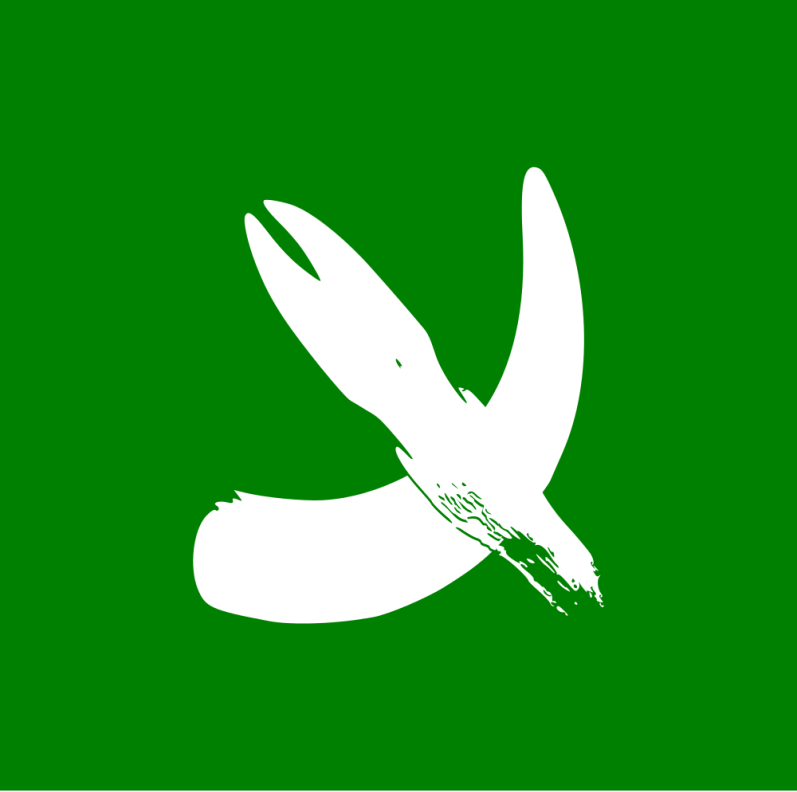 (рис.1)Гимн Скотного двора (Песня «Скоты Англии»):Звери Англии и мира, всех загонов и полей, созывает моя лира вас для счастья новых дней. Он настанет, он настанет, мир великой чистоты, и людей совсем не станет — будут только лишь скоты. Кнут над нами не взовьется, и ярмо не нужно нам, пусть повозка расшибется, не возить ее коням! Наше завтра изобильно, клевер, сено и бобы, и запасы так обильны, что прекрасней нет судьбы. Небо Англии сияет, и чиста ее вода, ветер песни напевает — мы свободны навсегда! Мы дадим друг другу слово — отстоим судьбу свою! Свиньи, куры и коровы, будем стойкими в бою! Звери Англии и мира, всех загонов и полей, созывает моя лира вас для счастья новых дней.Флаг СССР (рис.2)
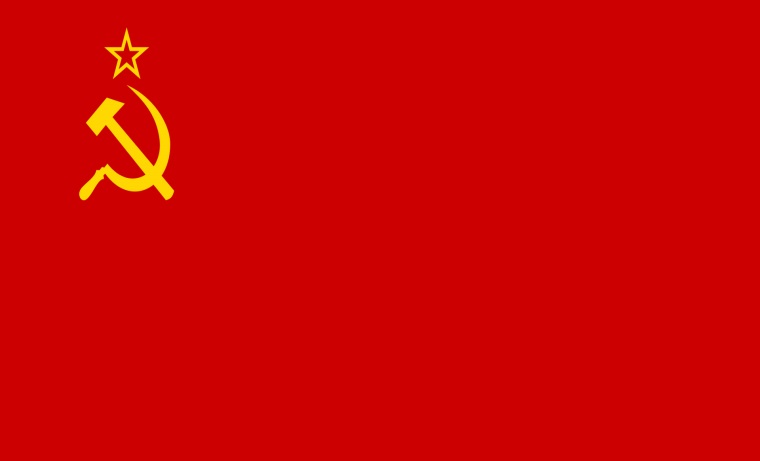 (рис.2)«Интернационал» Вставай, проклятьем заклеймённый,Весь мир голодных и рабов!Кипит наш разум возмущённыйИ в смертный бой вести готов.Весь мир насилья мы разрушимДо основанья, а затемМы наш, мы новый мир построим,Кто был никем — тот станет всем!Припев:Это есть наш последнийИ решительный бой;С ИнтернационаломВоспрянет род людской!IIНикто не даст нам избавленья:Ни Бог, ни царь и ни герой —Добьёмся мы освобожденьяСвоею собственной рукой.Чтоб свергнуть гнёт рукой умелой,Отвоевать своё добро, —Вздувайте горн и куйте смело,Пока железо горячо!Припев.IIIДовольно кровь сосать, вампиры,Тюрьмой, налогом, нищетой!У вас — вся власть, все блага мира,А наше право — звук пустой!Мы жизнь построим по-иному —И вот наш лозунг боевой:Вся власть народу трудовому!А дармоедов всех долой!Припев.IVПрезренны вы в своём богатстве,Угля и стали короли!Вы ваши троны, тунеядцы,На наших спинах возвели.Заводы, фабрики, палаты —Всё нашим создано трудом.Пора! Мы требуем возвратаТого, что взято грабежом.Припев.VДовольно королям в угодуДурманить нас в чаду войны!Война тиранам! Мир Народу!Бастуйте, армии сыны!Когда ж тираны нас заставятВ бою геройски пасть за них —Убийцы, в вас тогда направимМы жерла пушек боевых!Припев.VIЛишь мы, работники всемирнойВеликой армии трудаВладеть землёй имеем право,Но паразиты — никогда!И если гром великий грянетНад сворой псов и палачей,Для нас всё также солнце станетСиять огнём своих лучей.Припев. Гимн СССР  Союз нерушимый республик свободныхСплотила навеки Великая Русь.Да здравствует созданный волей народовЕдиный, могучий Советский Союз!Славься, Отечество наше свободное,Дружбы народов надёжный оплот!Знамя советское, знамя народноеПусть от победы к победе ведёт!Сквозь грозы сияло нам солнце свободы,И Ленин великий нам путь озарил:Нас вырастил Сталин — на верность народу,На труд и на подвиги нас вдохновил!Славься, Отечество наше свободное,Счастья народов надёжный оплот!Знамя советское, знамя народноеПусть от победы к победе ведёт!Мы армию нашу растили в сраженьях.Захватчиков подлых с дороги сметём!Мы в битвах решаем судьбу поколений,Мы к славе Отчизну свою поведём!Славься, Отечество наше свободное,Славы народов надёжный оплот!Знамя советское, знамя народноеПусть от победы к победе ведёт!Введение...........................................................................................................2Глава I. АНАЛИЗ ПОВЕСТИ-ПРИТЧИ ДЖОРДЖА ОРУЭЛЛА "СКОТНЫЙ ДВОР" .......3
            1.1 Создание повести-притчи "Скотный двор"…............................3
            1.2 История общества в повести Джорджа Оруэлла "Скотный двор"..................................................................................................................5
            1.3 Общество в повести-притче Джорджа Оруэлла "Скотный двор"..................................................................................................................6                  1.3.1 Территория, где располагается "скотный двор". Наследие     "Господского двора". ………………………………………………………..6                  1.3.2 Иерархия "Скотного двора"……………………………….7
                  1.3.3 Жизнедеятельность "Скотного двора"……………………8
                         1.3.3.1 Экономическая сфера…………………………….…8
                         1.3.3.2 Социальная сфера…………………………………...9
                         1.3.3.3 Политическая сфера………………………………...9
                         1.3.3.4 Духовная сфера……………………………….....…12
                  1.3.4 Общность животных……………………………………..14
                  1.3.5 Внешняя политика "Скотного двора"…………………...15Глава II. АНАЛИЗ ИСТОРИЧЕСКИХ СОБЫТИЙ. РЕВОЛЮЦИЯ 1917 ГОДА………………………………………………………………………...17              2.1 История революции…………………………………………...18
              2.2 Послереволюционное общество, сложившееся в СССР в 20-30-х годах……………………………………………………………………20
                   2.2.1 Территория……………………………………………….21                   2.2.2 Иерархия, сложившаяся в СССР…………….….............22                   2.2.3 Жизнедеятельность Союза Советских Социалистических Республик…………………………………………………………………...23                           2.2.3.1 Экономическая сфера…………………………….23                           2.2.3.2 Социальная сфера………………………………...24
                           2.2.3.3 Политическая сфера……………………………...24
                           2.2.3.4 Духовная сфера…………………………………...29
                   2.2.4 Общность народа. "Советский народ"………….………34
                   2.2.5 Внешняя политика СССР………………………………..37Глава III. ИТОГИ…………………………………………………………...38Заключение………………………………………………………………….40Литература…………………………………………………………………..41Приложение…………………………………………………………………42 